ROMÂNIA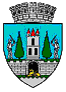 JUDEŢUL SATU MARECONSILIUL LOCAL AL MUNICIPIULUI SATU MAREHOTĂRÂREA NR. 373/29.09.2022privind aprobarea vânzării unui imobil - teren  situat în  Satu Mare,                                          str. Gabriel Georgescu nr. 38Consiliul Local al Municipiului Satu Mare,Urmare a solicitării numitului Kerek Jozsef - Janos, înregistrată la Primăria municipiului Satu Mare sub nr. 39712/21.08.2018 și documentația anexată acesteia,Analizând proiectul de hotărâre înregistrat sub nr.  52815/20.09.2022, referatul de aprobare al inițiatorului, înregistrat sub nr. 52819/20.09.2022,  raportul de specialitate comun al Serviciului Patrimoniu Concesionări Închirieri şi al Directorului executiv al Direcţiei economice, înregistrat sub                                           nr. 52820/20.09.2022, raportul de specialitate al Serviciului Juridic înregistrat sub nr. 52877/20.09.2022 și avizele comisiilor de specialitate ale Consiliului Local Satu Mare,Având în vedere prevederile art. 1, Anexei nr. 1 din Hotărârea Consiliului Local Satu Mare nr. 155/ 28.04.2022,Ținând seama de prevederile art. 10 alin. (2) și art. 24 din Legea cadastrului și a publicității imobiliare  nr. 7/1996, republicată cu modificările și completările ulterioare, prevederile art. 553 alin. (1) coroborat cu alin. (4),                       art. 885,  art. 888 și art. 1650 și următoarele din Codul Civil, Luând în considerare prevederile art. 36 alin. (1) din Legea nr. 18/1991 a fondului funciar, republicată, cu modificările și completările ulterioare, Raportat la prevederile art. 354, art. 355 și ale art. 364 alin. (1) din Codul administrativ, aprobat prin OUG nr. 57/2019, cu modificările și completările ulterioare,Ținând seama de prevederile Legii nr. 24/2000 privind normele de tehnică legislativă pentru elaborarea actelor normative, republicată, cu modificările și completările ulterioare,În conformitate cu prevederile art. 87 alin. (5), art. 108 lit. e), art. 129                alin. (2) lit. c) și alin. (6) lit. b), art. 139 alin. (2) și ale art. 196 alin. (1) lit. a)                                         din OUG nr. 57/2019 privind Codul administrativ, cu modificările și completările ulterioare,Adoptă prezenta:                                    H O T Ă R Â R E :Art. 1. Se atestă apartenența la domeniul privat al Municipiului                           Satu Mare a cotei de 154/931 părți din terenul înscris în CF nr. 174684 Satu Mare cu nr. top 4844/4 și 4845/2 (nr. vechi  CF nr. 5217 Col. Satu Mare), conform Planului de situație, vizat de O.C.P.I. Satu Mare sub nr. 26923/08.05.2018, întocmit de P.F.A. ing. Donka Vasile, care constituie anexă la prezenta hotărâre.Art. 2. (1) Se aprobă vânzarea către Kerek Jozsef – Janos, a terenului în suprafață de 154 mp, situat în Satu Mare, str. Gabriel Georgescu nr. 38, identificat la articolul precedent.(2) Toate cheltuielile ocazionale cu vânzarea terenului vor fi suportate de cumpărător.Art. 3. Se aprobă prețul de 11.704 lei pentru terenul în suprafață                       de 154 mp propus spre vânzare, calculat conform prețurilor prevăzute în raportul de evaluare a terenurilor cu categoria de folosință „curți, construcții”, care constituite Anexa 1 din Hotărârea Consiliului Local Satu Mare nr.155/28.04.2022.Art. 4. Cu ducerea la îndeplinire a prezentei se încredințează Viceprimarul Municipiului Satu Mare, domnul Ghiarfaș Adelin – Cristian, Serviciul Patrimoniu Concesionări Închirieri din cadrul Aparatului de specialitate al Primarului Municipiului Satu Mare.Art. 5. Prezenta hotărâre se comunică prin intermediul Secretarului                    General al Municipiului Satu Mare, în termenul prevăzut de lege, Primarului Municipiului Satu Mare, Instituției Prefectului - Județul Satu Mare, domnului Ghiarfaș Adelin Cristian, Viceprimar al Municipiului Satu Mare, Serviciului Patrimoniu Concesionări Închirieri și petentului.	Președinte de ședință,                                    Contrasemnează       Dohi-Trepszker Lilla Etelka                            Secretar general,                                                                               Mihaela Maria RacolțaPrezenta hotărâre a fost adoptată în ședința ordinară cu respectarea prevederilor art. 139 alin. (2) din O.U.G.                        nr. 57/2019 privind Codul administrativ, cu modificările și completările ulterioare;Redactat în 5 exemplare originaleTotal consilieri în funcţie23Nr. total al consilierilor prezenţi20Nr. total al consilierilor absenţi3Voturi pentru20Voturi împotrivă0Abţineri0